Western Australia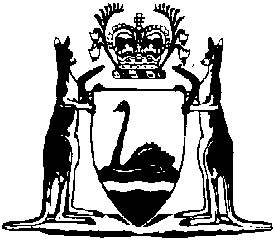 Biosecurity and Agriculture Management Act 2007Biosecurity and Agriculture Management Regulations Amendment (Industry Funding Schemes) Regulations 2023Western AustraliaBiosecurity and Agriculture Management Regulations Amendment (Industry Funding Schemes) Regulations 2023ContentsPart 1 — Preliminary1.	Citation	12.	Commencement	1Part 2 — Biosecurity and Agriculture Management Industry Funding Scheme (Cattle) Regulations 2010 amended3.	Regulations amended	24.	Regulation 22 amended	2Part 3 — Biosecurity and Agriculture Management Industry Funding Scheme (Grains) Regulations 2010 amended5.	Regulations amended	36.	Regulation 23 amended	3Part 4 — Biosecurity and Agriculture Management Industry Funding Scheme (Sheep and Goats) Regulations 2010 amended7.	Regulations amended	48.	Regulation 20 amended	49.	Regulation 21 amended	410.	Regulation 22 amended	4Biosecurity and Agriculture Management Act 2007Biosecurity and Agriculture Management Regulations Amendment (Industry Funding Schemes) Regulations 2023Made by the Governor in Executive Council.Part 1 — Preliminary1.	Citation		These regulations are the Biosecurity and Agriculture Management Regulations Amendment (Industry Funding Schemes) Regulations 2023.2.	Commencement		These regulations come into operation as follows —	(a)	Part 1 — on the day on which these regulations are published on the WA legislation website;	(b)	the rest of the regulations — on the day after that day.Part 2 — Biosecurity and Agriculture Management Industry Funding Scheme (Cattle) Regulations 2010 amended3.	Regulations amended		This Part amends the Biosecurity and Agriculture Management Industry Funding Scheme (Cattle) Regulations 2010.4.	Regulation 22 amended		After regulation 22(1) insert:	(1A)	No payment is to be made under regulation 20 or 21 to a person who is not an owner unless the person has paid contributions under this Scheme in accordance with these regulations.Part 3 — Biosecurity and Agriculture Management Industry Funding Scheme (Grains) Regulations 2010 amended5.	Regulations amended		This Part amends the Biosecurity and Agriculture Management Industry Funding Scheme (Grains) Regulations 2010.6.	Regulation 23 amended		After regulation 23(1) insert:	(1A)	No payment is to be made under regulation 21 or 22 to a person who is not a grower unless the person has paid contributions under this Scheme in accordance with these regulations.Part 4 — Biosecurity and Agriculture Management Industry Funding Scheme (Sheep and Goats) Regulations 2010 amended7.	Regulations amended		This Part amends the Biosecurity and Agriculture Management Industry Funding Scheme (Sheep and Goats) Regulations 2010.8.	Regulation 20 amended		In regulation 20(1):	(a)	delete “an owner” and insert:		a person	(b)	in paragraph (a) delete “owner’s” and insert:		person’s9.	Regulation 21 amended		In regulation 21(1) delete “an owner” and insert:		a person10.	Regulation 22 amended		After regulation 22(1) insert:	(1A)	No payment is to be made under regulation 20 or 21 to a person who is not an owner unless the person has paid contributions under this Scheme in accordance with these regulations.K. COLLERAN, Clerk of the Executive Council